Your recent request for information is replicated below, together with our response.This request is a follow up to your earlier request referenced 231182.In that case, I'd like to make the same FOI request for the same data from your STORM system but with the dates I did not include in the previous request. To clarify, I want daily data from the following months:August 2016September 2016October 2016December 2016January 2017March 2017April 2017July 2017September 2017December 2017April 2018July 2018September 2018December 2018April 2019May 2019July 2019September 2019November 2019December 2019May 2020October 2020January 2021March 2021April 2021May 2021July 2021August 2021February 2022April 2022May 2023June 2023July 2023Please find the requested information in the attached spreadsheet.  Table 1 contains the number of domestic abuse incidents and table 2 the number of domestic abuse incidents with a crime report associated.  I would ask you to carefully note the caveats provided for each data set.The information extracted is from the Police Scotland internal system, STORM Unity. STORM Unity is the formal means by which Police Scotland effectively manage the command and control of ongoing and dynamic incidents.It is important to recognise that not every report made to police of a domestic incident becomes a crime.  If you require any further assistance, please contact us quoting the reference above.You can request a review of this response within the next 40 working days by email or by letter (Information Management - FOI, Police Scotland, Clyde Gateway, 2 French Street, Dalmarnock, G40 4EH).  Requests must include the reason for your dissatisfaction.If you remain dissatisfied following our review response, you can appeal to the Office of the Scottish Information Commissioner (OSIC) within 6 months - online, by email or by letter (OSIC, Kinburn Castle, Doubledykes Road, St Andrews, KY16 9DS).Following an OSIC appeal, you can appeal to the Court of Session on a point of law only. This response will be added to our Disclosure Log in seven days' time.Every effort has been taken to ensure our response is as accessible as possible. If you require this response to be provided in an alternative format, please let us know.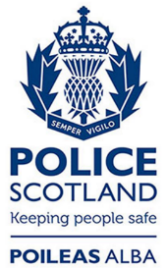 Freedom of Information ResponseOur reference:  FOI 23-2154Responded to:  20 September 2023